THE UNITED REPUBLIC OF TANZANIAMINISTRY OF NATURAL RESOURCES AND TOURISMPASIANSI WILDLIFE TRAINING INSTITUTEHistorical Background of PWTIPasiansi Wildlife Training Institute (PWTI) attained its establishment Order in 2020 by the Wildlife Conservation Act. No. 5 of 2009, Cap. 283, section 96 (1), through the Government Notice No. 465. At time of its inception in 1959 by then Fauna Conservation Ordinance of 1959, Cap. 302, PWTI was known as Natural Resources Institute (NRI). The Institute was registered by National Council for Technical Education in 2002 with a full accreditation for five years from March 2017.Training ProgramsThe Institute offers four programs under the National Technical Award (NTA) system recognised by the National Council for Technical Education (NACTE) and a range of customer structured short courses as shown in the table below;Table 1: Training programs under NTA level systemTable 2: Currently Short Courses offered at the college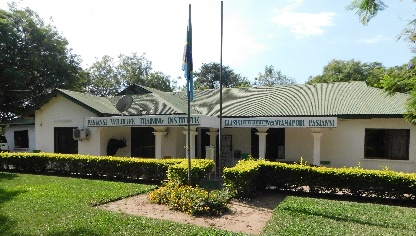 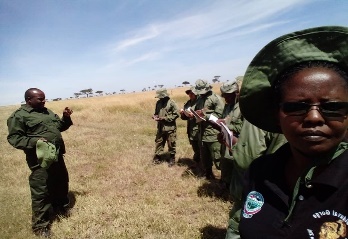 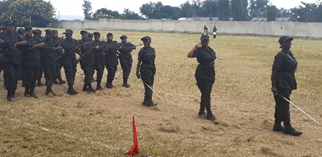 PWII photos showing main office, on field facilitation and short course student pass out paradeVisionTo be a centre of excellence in providing training in wildlife law enforcementMissionTo produce quality wildlife rangers for protecting wildlife resources through offering paramilitary, wildlife management, law enforcement and security training, as well as research and consultancy services.Philosophy of PWTIThe PWTI mission will be accomplished through effective partnerships and commitment to principles of good governance. The policies and actions of PWTI will be developed and implemented to build stakeholders' trust and in a manner that encourages employee's teamwork.PWTI MottoPassionate about wildlife resourcesADMISSION REQUIREMENTS:TCWLE and TCTGSThe Technician Certificate in Wildlife Management and Law Enforcement and Technician Certificate in Tour Guiding and Tourism Safety targets applicants with either:Possession of Advanced Certificate of Secondary Education Examination (ACSEE) from National Examinations Council of Tanzania (NECTA) with at least one principal and one subsidiary passes in any subjects and holder of Certificate of Secondary Examination Education (CSEE) with minimum of four passes in Biology and Geography for TCWLE and Biology and English for TCTGS at O -level. ORPossession of Basic Technician Certificate in Wildlife Management and Law Enforcement, Wildlife Management, Tourism and Tour Guiding, Basic Certificate in Tour Guiding and Tourism Safety, Basic Technician Certificate in Wildlife Management, Basic Technician Certificate in Tourism and Hospitality from any accredited Training Institution from inside and outside TanzaniaBTCWLE and BTCTGS:The Basic Technician Certificate in Wildlife Management and Law Enforcement and Technician Certificate in Tour Guiding and Tourism Safety targets applicants with either:Applicants must have completed Certificate of Secondary Education Examination (CSEE) with at least four (4) passes including passes in Biology and Geography for BTCWLE and Biology and English for BTCTGS excluding religious subjects. OR National Vocational Award (NVA) level III with at least four passes at O-Level. Candidates should be certified physically fit by a recognized physician. This is because the course entails paramilitary training. Special courses:Applicants with work experience in the wildlife sector from WMAs District Councils and NGOs.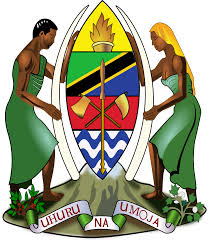 “55 Years of Excellence in Providing Training in Wildlife Conservation, Tourism and Paramilitary disciplines” P.O. Box 1432 Mwanza -TanzaniaTelefax: +255-282-560333 E-mail: principal@pasiansiwildlife.ac.tzWebsite: www.pasiansiwildlife.ac.tz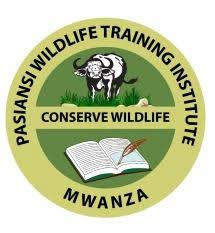 S/NoProgram NameLevelDuration1Basic Technician Certificate in Wildlife Management and Law Enforcement (BTCWLE)NTA 41 year2Technician Certificate in Wildlife Management and LawEnforcement (TCWLE)NTA 51 year3Basic Technician Certificate in Tour Guiding and Tourism Safety (BTCTGS)NTA 41 year4Technician Certificate in Tour Guiding and Tourism Safety (TCTGS)NTA 51 yearS/NoProgram NameDuration1Short Courses in Wildlife Management (for Village GameScouts in wildlife conservation, climate change, intelligence,wetlands, etc.).1 month - 3 months2Paramilitary Transformation short courses in Forestry surveillance and Wildlife Management3 months